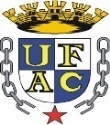 UNIVERSIDADE FEDERAL DO ACREPRÓ-REITORIA DE PESQUISA E PÓS-GRADUAÇÃOCENTRO DE CIÊNCIAS JURÍDICAS E SOCIAIS APLICADASESPECIALIZAÇÃO EM DIREITO DO ESTADO E POLÍTICAS PÚBLICASEDITAL PROPEG Nº 09/2019 – ANEXO IREQUERIMENTO DE INSCRIÇÃONº DE INSCRIÇÃO: ___________Nome do candidato(a): _______________________________________________________________Data de Nascimento: ____/____/_____Naturalidade: _____________________ Estado: ___________Sexo: __________ Estado Civil: _____________ RG n°: _____________ Órgão Expedidor: _______CPF: _______________________________E-mail: __________________________________ Telefone: _____________ Celular:_____________Endereço Residencial: _______________________________________________________ Nº _____CEP: ____________________     Cidade:___________________________     Estado:_____________Necessita de atendimento especial. Descrição da necessidade: ________________________________________________________________________________________________________________Venho requerer minha inscrição no Processo de Seleção para o Curso de Especialização em Direito do Estado e Políticas Públicas. Para tanto, anexo a documentação solicitada:(   ) 	Cópia do diploma de graduação reconhecido pelo MEC ou Certidão de Conclusão do curso de graduação;(   ) 	Cópia do Registro Geral (RG);(   ) 	Cópia do Cadastro de Pessoa Física (CPF);(   ) 	Cópia do título eleitoral(   ) 	Certidão de quitação eleitoralEstando ciente das normas deste Edital, assino o presente requerimento.______________________________, ___ de __________ de 2019. (Local / Data)_____________________________________________________Assinatura do Candidato(a)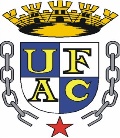 UNIVERSIDADE FEDERAL DO ACREPRÓ-REITORIA DE PESQUISA E PÓS-GRADUAÇÃOCENTRO DE CIÊNCIAS JURÍDICAS E SOCIAIS APLICADASESPECIALIZAÇÃO EM DIREITO DO ESTADO E POLÍTICAS PÚBLICASEDITAL PROPEG Nº 09/2019 – ANEXO IIDECLARAÇÃO DE RESIDÊNCIAEu, ______________________________________________________, portador(a) do RG nº ___________, expedido pelo(a) ________, inscrito(a) no CPF nº _____________________, DECLARO para os devidos fins de comprovação de residência, sob as penas da Lei (art. 2º da Lei nº 7.115/83), que sou residente e domiciliado no seguinte endereço: ____________________________________________________________, nº _______, Bairro ________________, CEP ______________, na cidade de _________________________, Estado ________.______________________________, ______ de ________ de 2019.       (Local / Data)_____________________________________________Assinatura do(a) Declarante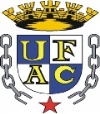 UNIVERSIDADE FEDERAL DO ACREPRÓ-REITORIA DE PESQUISA E PÓS-GRADUAÇÃOCENTRO DE CIÊNCIAS JURÍDICAS E SOCIAIS APLICADASESPECIALIZAÇÃO EM DIREITO DO ESTADO E POLÍTICAS PÚBLICASEDITAL PROPEG Nº 09/2019 – ANEXO IVESTRUTURA DO PROJETO DE PESQUISA9) Referências (máximo de 1 página)10) Anexos (Instrumentos de pesquisa e outros)Informações gerais do proponenteInformações gerais do proponenteInformações gerais do proponenteInformações gerais do proponenteInformações gerais do proponenteInformações gerais do proponenteInformações gerais do proponenteNome:Nome:Nome:Nome:Nome:Nome:Nome:Naturalidade:Naturalidade:Naturalidade:Naturalidade:Naturalidade:Naturalidade:Naturalidade:Estado civil:Estado civil:Estado civil:Estado civil:Estado civil:Estado civil:Estado civil:Endereço residencial: Endereço residencial: Endereço residencial: Endereço residencial: Endereço residencial: Endereço residencial: Endereço residencial: Registro Geral (RG) nº:                                          Órgão expedidor: Registro Geral (RG) nº:                                          Órgão expedidor: Registro Geral (RG) nº:                                          Órgão expedidor: Registro Geral (RG) nº:                                          Órgão expedidor: Registro Geral (RG) nº:                                          Órgão expedidor: Registro Geral (RG) nº:                                          Órgão expedidor: Registro Geral (RG) nº:                                          Órgão expedidor: CPF nº: CPF nº: CPF nº: CPF nº: CPF nº: CPF nº: CPF nº: Profissão:Profissão:Profissão:Profissão:Profissão:Profissão:Profissão:Telefone: Telefone: Telefone: Telefone: Telefone: Telefone: Telefone: E-mail:E-mail:E-mail:E-mail:E-mail:E-mail:E-mail:Titulação acadêmica:Titulação acadêmica:Titulação acadêmica:Titulação acadêmica:Titulação acadêmica:Titulação acadêmica:Titulação acadêmica:DocenteDocentePesquisadorPesquisadorRegime de TrabalhoRegime de TrabalhoRegime de TrabalhoSim (    )Não (   )Sim (   )Não (   )20h (   )40h (   )DE (   ) Informações gerais do projeto de pesquisaTítulo do projeto: Subtítulo do projeto:Palavras-chaves:Período de Vigência:Linha de pesquisa (Preencher somente uma área)Linha de pesquisa (Preencher somente uma área)Constitucionalismo e reformas do EstadoDireito do Trabalho, meio ambiente e direitos humanosDireito do Estado e relações de poderDesenvolvimento econômico e bem estar socialÁrea do conhecimento (Preencher somente uma área)Área do conhecimento (Preencher somente uma área)DireitoEconomiaAdministraçãoPlano de Trabalho/Projeto de Pesquisa (preenchimento obrigatório)1) Resumo do Projeto de Pesquisa (150 palavras)2) Introdução (máximo de 2 páginas)3) Objetivos (Geral e Específicos) (máximo de 1 página)4) Metodologia ou Material e Método (máximo de 1 página)5) Resultados e/ou Impactos Esperados (máximo de 1 página)6) Estrutura preliminar do projeto de pesquisa (máximo de 3 páginas)IntroduçãoCapítulo I (tópico e subtópicos)Capítulo II (tópico e subtópicos)Capítulo III (tópico e subtópicos)ConclusõesReferências7) Parcerias – identificar e descrever sucintamente o papel da parceria (máximo de 1 página)8) Cronograma de execução do projeto de pesquisa Plano de Trabalho/Projeto de Pesquisa (preenchimento obrigatório)1) Resumo do Projeto de Pesquisa (150 palavras)2) Introdução (máximo de 2 páginas)3) Objetivos (Geral e Específicos) (máximo de 1 página)4) Metodologia ou Material e Método (máximo de 1 página)5) Resultados e/ou Impactos Esperados (máximo de 1 página)6) Estrutura preliminar do projeto de pesquisa (máximo de 3 páginas)IntroduçãoCapítulo I (tópico e subtópicos)Capítulo II (tópico e subtópicos)Capítulo III (tópico e subtópicos)ConclusõesReferências7) Parcerias – identificar e descrever sucintamente o papel da parceria (máximo de 1 página)8) Cronograma de execução do projeto de pesquisa Plano de Trabalho/Projeto de Pesquisa (preenchimento obrigatório)1) Resumo do Projeto de Pesquisa (150 palavras)2) Introdução (máximo de 2 páginas)3) Objetivos (Geral e Específicos) (máximo de 1 página)4) Metodologia ou Material e Método (máximo de 1 página)5) Resultados e/ou Impactos Esperados (máximo de 1 página)6) Estrutura preliminar do projeto de pesquisa (máximo de 3 páginas)IntroduçãoCapítulo I (tópico e subtópicos)Capítulo II (tópico e subtópicos)Capítulo III (tópico e subtópicos)ConclusõesReferências7) Parcerias – identificar e descrever sucintamente o papel da parceria (máximo de 1 página)8) Cronograma de execução do projeto de pesquisa Descrição das AtividadesDescrição das AtividadesMesesMesesMesesMesesDescrição das Atividades01020304